06 Las Enseñanzas de JesúsHechos y palabrasLo que deben saberlos pequeños (5 a 8) // los medianos (9 a 12) // los mayores  (12 a 18)     Las enseñanzas de Jesús a lo largo de los dos o tres años que pasó predicando la salvación, son fáciles de entender. Pero lo importante es entrar en la misteriosa intención de salvar a todos los hombres que es lo que dijo Jesús que quería hacer en la tierra.   Debemos empezar recordando como nació en Belén, dónde los pastores vinieron a la cueva en que José y Maria tuvieron que refugiarse. Y como ya en una casa recibió a unos magos de Oriente, que vinieron a adorarle. Debemos recordar que Herodes quiso matarle y tuvo que huir a Egipto, de donde volvió a la muerte del rey.   Debemos entender como algo misterioso que Jesús luego vivió unos 30 años en Nazareth trabajando y actuado como uno más del poblado y como vivió en Nazareth trabajando como los jóvenes de la región de Galilea    Su vida de predicador la comenzó cuando trenia unos 30 años. Y duró entre dos y tres años.  Los mensajes de Jesús no son ordenados, sino que fueron saliendo junto con sus milagros a medida que se presentaba la ocasión   Las enseñanzas de Jesús se pueden lugo agripar en tres modos o parte.  La priera es el anuncio de la penitencia. Desde Nazareth donde paso su infancia y juventud comenzó a Jesús , anunciado que la hora de l salvación de todos los hobres era ya llegada. Y después atravesó como tres momentos en su predicación. Primeo habló, como Juan Bautista anunciaba  entonces: "·Convertirse y hacer penitencia". Luego un segundo momento estuvo centrado en el Reino de Dios, que para Jesús ,como para los judíos  significaba que el bien tenía que triunfar sobre el mal  El tercer momento resalto ante todo que él era Hijo de Dios, que quería decir que era Dios. como el Padre del cielo que le había enviado. Discutió con los fariseos y los saduceos que el era el Mesías anunciado ior los profeta, que existía antes de Abraham y que Moisés ya habló de él.  Decir que era Dios era tomado como blasfemia y eso le llevó a la muerte    El conjunto de las enseñanzas de Jesús es muy diverso, Hay algunas intervenciones que todos podemos entender. Por ejemplo que podemos rezar a Dios como Padre. Nos enseño el padrenuestro. Por ejemplo las enseñanzas en el Sermón del Monte nos hizo pensar en hacer las cosas mejor que lo hacían os judíos    Pero esas enseñanzas estuvieron reforzadas por las parábolas y por los milagros que Jesús hacia y deslumbraban a las muchas gentes que iban a oirle y decían "Nadie ha ha hablado como este hombre" Todo ello esta resumido en los cuatro Evangelios que se escribieron después de su muerte. El primer escrito fue el de San Marcos, que seguro se escribió unos 15 años después de su muerte., Si murió Jesús el año 30  el Evangelio de S. Marcos es del 45 o 50. Siguió el de S. Mateo, probablemente hacia el años 70 y. el de  San Lucas lo escribió hacia el 80 y el de San Juan tuvo que ser al final de l siglo I, hacia el 95 o 99      Los Evangelio nos sirven todavía a nosotros, dos mil años después de la muerte de Jesús, para leerlos y admirar su acciones y enseñanzas maravillosas..04. El misterio de la Encarnación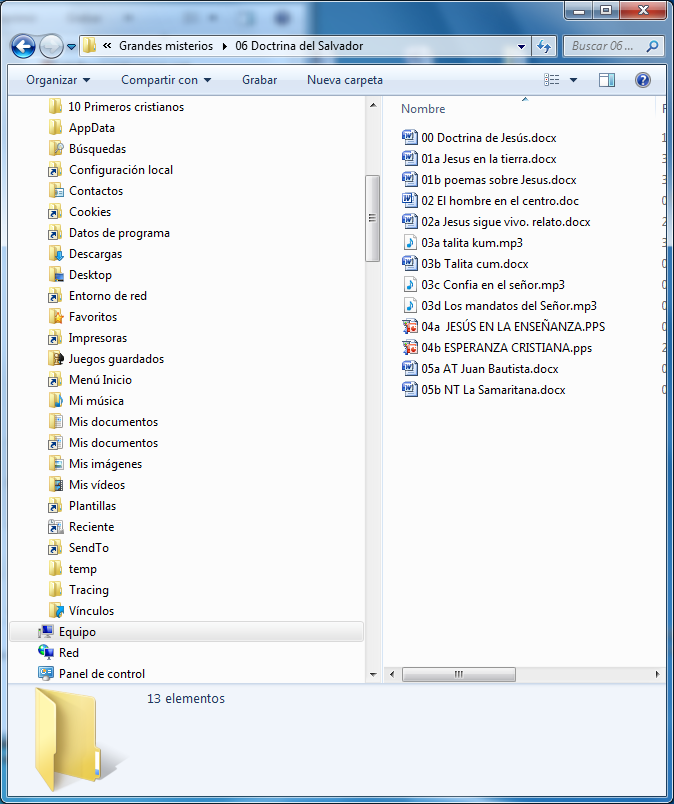     Sería interminable el aspirar a comunicar todo lo que Jesús dijo, hizo, enseñó, sugirfó y dejó latente en su Iglesia. Nos interesa en este archivo presentar a Jesús como mensaje del Padre Dios, pues así él se presentó y se afirmó ante los discípulos y ante todos los que le siguieron en vida; y sobre todo de todo lo dejo como mensaje para los que le conocieron por el testimonio de sus seguidores. 01 Nos inspiramos en diversos poemas  Diez primeras entres las mil mejores poesías de la lengua hablan de valores evangélicos y de posturas cristianas ante la vida, teniendo por modelo al Maestro divino.01a Poemas significativos sobre su vida    1    Si la vida es un mal.  Arturo Capdevilla    2   Arrepentimiento Lope de Vega    3   A la rosa y la vida Sor Juana Inés  de la Cruz    4   Jesús tiene sed . Carlos Miranda    5   Marcha triunfal. Rubén Darío    6   Sobre la vida de Jesús Zaida C. de Ramónb Poemas con sus mensajes   1  Qué tengo yo Jesús Lope de Vega   2  El milagro que faltaba. Federico Barreto   3  Milagro conocido. Anónimo XVIII   4  Copla anónima. Los pastores. Anónimo 02 Nos desahogamos con algunos relatos02a  Relato. El hombre centro de todo      La historia del niño listo que da lecciones a su padre catedrático02 b  Relato sobre la vida y la doctrina de Jesús:       Dos relatos: uno corto para niños más bien pequeños: ¿Dónde está enterrado Jesús?       y otro más largo: lo que desde el cielo ve Dios. Se puede leer en grupo y que los oyentes saquen consecuencia. Cuestionario esta al final del texto.03  Nos afianzamos con diversas canciones. Son tres3a Para niños pequeños con el Talita Kumi3b  La letra de Talita Kumi   Milagro de Jesús sobre la resurrección de la hija de Jairo. Hacer entre todos una triple lista: milagros, parábolas y discursos de Jesús.   O se puede hacer en tres grupos. O también hacer entre seis grupos y luego de dos en dos los tres grupos dilucidan quién de ellos ha hecho mejor lista o mejor labor.03c Confía en el Señor    Escuchar la canción y aclarar lo que es la confianza y en qué se diferencia de la esperanza.  O comentar palabras que salen en la canción Definir los que es confianza, paz, seguridad, armonía, serenidad...  seguridad03d Los mandatos del Señor    Son mandatos rectos, alegra el corazón.  Poner ejemplos de mandatos del Señor.  Buscar ejemplos en el Evangelio. trabajo por grupos, resaltando el que mejor haga una lista de esos mandatos o consejos04 Power points Soñamos con dos proyecciones   Proyección de imágenes interesantes que nos hacen pensar en los tiempos en que vivió Jesús y en los que debemos situar la escritura de los cuatro Evangelios04a Jesús en la enseñanza    Muy breve. Tres minutos la proyección    Se centra en las Bienaventuranzas y cómo reacciona Pedro, Felipe, Juan... Judas...04b Esperanza Cristiana  Montaje más largo. Unos diez minutos sobre la Esperanza: qué es, cómo se muestra, a quién  perjudica, modelos desesperanza.  Ver el resultado final del que espera.. Lo que Dios promete no falla.  Siete partes y siete preguntas y siete textos escritos informativos.05  Aportes bíblicos05a AT Jonás figura de Jesús  Modelo de Jesús : tres días en el seno de la tierra. Tres en el monstruo marino. Resultado de Jonás y conclusión. Resultado de Jesús y salvación05b NT La samaritana  Magnífica catequesis de Jesús: la cautiva, la reclama mejorar su vida, la ilustra sobre la oración y la adoración, la convierte en mensaje y con ella atrae a todo el pueblo y le "cristianiza".